В связи с кадровыми изменениями, руководствуясь статьями 26, 38 Устава города,ПОСТАНОВЛЯЮ:1. Внести в постановление администрации  города от 07.12.2015 № 1851 «О комиссии по легализации теневой заработной платы во внебюджетном секторе экономики» (далее – Постановление) следующие изменения:1.1. в Приложении 1 к Постановлению строку «Козина Ольга Николаевна – главный специалист-уполномоченный Филиала № 3 ГУ - Красноярское региональное отделение ФСС РФ» заменить строкой «Шилова Инесса Александровна – главный специалист-ревизор Филиала № 3 ГУ - Красноярское региональное отделение ФСС РФ (по согласованию)».2. Настоящее постановление вступает в силу в день, следующий за днем его официального опубликования в городской газете «Рабочий».Глава города                                                                                    А.С. Кудрявцев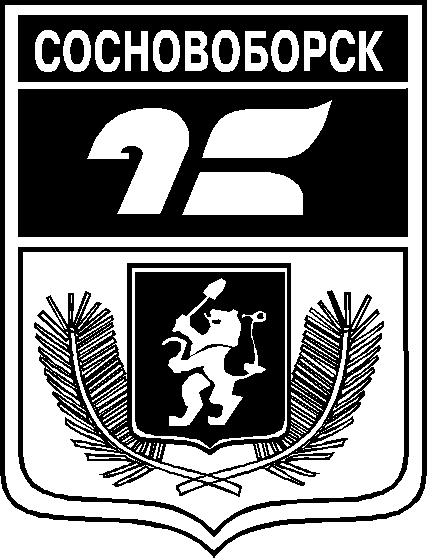 АДМИНИСТРАЦИЯ ГОРОДА СОСНОВОБОРСКАПОСТАНОВЛЕНИЕ«__» ___________ 2020                                                                                               № ____АДМИНИСТРАЦИЯ ГОРОДА СОСНОВОБОРСКАПОСТАНОВЛЕНИЕ«__» ___________ 2020                                                                                               № ____О внесении изменений в постановление администрации города от 07.12.2015 № 1851 «О комиссии по легализации теневой заработной платы во внебюджетном секторе экономики»  О внесении изменений в постановление администрации города от 07.12.2015 № 1851 «О комиссии по легализации теневой заработной платы во внебюджетном секторе экономики»  